Otwórz się na Edukację włączającą- podsumowanie IV etapu działalności SCWEW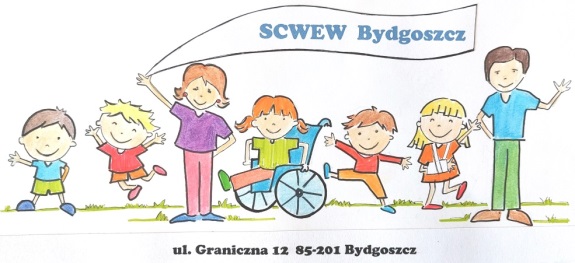           „Szkoła równych szans, dla wszystkich” – takie motto przyświeca  Specjalistycznemu Centrum Wspierania Edukacji Włączającej (SCWEW), które już od roku funkcjonuje w Bydgoszczy, obejmując pilotażowym programem 8 placówek ogólnodostępnych.   SCWEW zajmuje się udzielaniem skutecznego wsparcia  przedszkolom i szkołom ogólnodostępnym w zakresie doskonalenia kompetencji kadry oraz zapewnienia uczniom o specjalnych potrzebach edukacyjnych, możliwości pełnego rozwoju na każdym etapie kształcenia. Jak ważne i zasadne jest takie wsparcie wystarczy prześledzić wyniki ankiety, w której nauczyciele tychże placówek jasno wskazują na 5 najistotniejszych trudności w ich codziennej pracy w organizowaniu zajęć / lekcji w grupach różnorodnych, są to: Zaburzenia zachowania,  Wady słuchu,  Niepełnosprawność intelektualna, Spektrum autyzmu oraz Wady wzroku. Poza tym nie należy zapominać o obiektywnych trudnościach i wyzwaniach, z jakimi zmagają się szkoły i przedszkola, które przyjmują dzieci i uczniów z Ukrainy są kolejnym egzaminem na tu i teraz polskiej oświaty.             SCWEW oprócz aktywności opisanych w sprawozdaniach z poprzednich etapów działalności, skupia się obecnie na: Indywidualnych konsultacjach dla dyrektorów i nauczycieli; Wsparciu specjalistycznym dla rodziców i ich dzieci; Obserwacjach wspierających i Superwizjach koleżeńskich, a także na Modelowych zajęciach na terenie przedszkoli i szkół ogólnodostępnych. Nowością w zakresie działań wspierających jest utworzenie Sieci współpracy i samokształcenia, która będzie nie tylko  formą wsparcia wszystkich osób zaangażowanych, ale możliwością pogłębiania wiedzy i dzielenia się nią z innymi. W skrócie, wspomaganie to będzie polegało na wymianie doświadczeń w celu doskonalenia swojej pracy. Jak wiadomo efekt organizacyjny osiągnięty przez każdego członka zespołu współdziałającego z pozostałymi osobami jest większy, niż efekt możliwy do osiągnięcia w działaniu indywidualnym.             Do największych jednak zadań realizowanych przez SCWEW w Bydgoszczy, nalezało zorganizowanie w marcu br.  Ogólnopolskiej Konferencji dotyczącej wdrażania edukacji włączającej w placówkach ogólnodostępnych. Wzięli w niej udział włodarze miasta, przedstawiciele KP Kuratorium Oświaty i wszystkich instytucji wspierających, dyrektorzy i nauczyciele zainteresowanych szkół, Ośrodek Rozwoju Edukacji w Warszawie, PFRON,  oraz wybitni specjaliści w dziedzinie edukacji włączającej z Uniwersytetów i Szkół Wyższych w Polsce i na Litwie. W pierwszej części Konferencji, prelegenci przybliżyli tematykę edukacji włączającej zarówno w aspekcie lokalnym, jak i ogólnopolskim. W drugiej części dowiedzieliśmy się jak nowy model edukacji kształtuje się na Litwie oraz wzięliśmy udział w debacie, w której o swoich doświadczeniach z edukacją włączającą opowiedzieli: dyrektor szkoły, nauczyciel i rodzic. Wreszcie w III części zagłębiliśmy się w  zasobach i możliwościach szkoły ogólnodostępnej dla uczniów z wybranymi specjalnymi potrzebami edukacyjnymi : autyzm, zaburzenia depresyjne i z dysfunkcją wzroku. O ogromnym zainteresowaniu i atrakcyjności Konferencji niech świadczy fakt pełnego audytorium dla uczestników stacjonarnych w Kujawsko – Pomorskiej Szkole Wyższej w Bydgoszczy oraz średnio ok. 200 gości on-line.             Na koniec chciałbym przybliżyć jeszcze jedną, zorganizowaną z dużym rozmachem inicjatywę SCWEW, w czerwcu br. – Kampanię społeczną na rzecz edukacji włączającej. Organizatorom przedsięwzięcia czyli liderowi, ekspertom i koordynatorom SCWEW bardzo zależało na dotarciu do jak największej liczby odbiorców. Już na kilka tygodni przed eventem w Radio Eska można było usłyszeć rozmowy nagrane z członkami SCWEW propagujące ideę edukacji włączającej i zapraszające do udziału w kampanii. Dzięki naszemu zaangażowaniu otrzymaliśmy Patronat medialny od TVP 3 i Radio Eska. Oceniamy, że zasięg naszego oddziaływania zdecydowanie przekroczył granice naszego miasta. Na potrzeby realizacji kampanii wydrukowaliśmy stosowne plakaty, ulotki, nalepki i banery. Zakupiliśmy różnokolorowe koszulki i czapeczki z logo SCWEW w Bydgoszczy dla uczestników i organizatorów. Przygotowaliśmy 10 specjalnie przemyślanych stanowisk dostosowanych do możliwości uczestników. Zadbaliśmy o ich oznaczenie piktogramami i balonami z logo SCWEW. Przedszkolaki i uczniowie musieli wykazać się nie tylko sprawnością, pomysłowością i kreatywnością, ale także pokonywaniem zadań, w których ograniczony był dostęp do zmysłu wzroku, słuchu czy ruchu. Zaprosiliśmy 13 placówek oświatowych , które reprezentowane były przez 10 uczniów bądź przedszkolaków z opiekunami. Dziesięć z tych placówek brało udział w bezpośrednich zadaniach i zabawach na stanowiskach. Były to 2 przedszkola, 5 szkół podstawowych, a także 3 ośrodki szkolno – wychowawcze dla osób z niepełnosprawnością intelektualną, słabo słyszących i słabo widzących. Natomiast uczniowie 3 placówek ponadpodstawowych pełnili rolę wolontariuszy. Razem w trakcie imprezy gościliśmy ok.  170 osób. Warto odnotować, że zakupiliśmy także soki i owoce wydawane uczestnikom w specjalnym namiocie „Zdrowej żywności” oraz zamówiliśmy cysternę krystalicznej wody z Miejskiego Przedsiębiorstwa Wod. -  Kan. w Bydgoszczy. Zależało nam także, aby to ważne społecznie wydarzenie miało swoistą oprawę, czyli atrakcyjną Ceremonię Otwarcia oraz Ceremonię Zamknięcia z rozdaniem Certyfikatów uczestnictwa dla każdej szkoły i przedszkola. Placówka, której udało się najlepiej przejść przez wszystkie 10 stanowisk otrzymała także ogromną, przechodnią maskotkę goryla, ponieważ mamy zamiar cyklicznie kontynuować powyższy sposób docierania do społeczeństwa z ważnym przekazem. W ocenie organizatorów Miejski event rekreacyjno – sportowy w ramach kampanii społecznej wspierającej edukację  włączającą  „Szkoła równych szans, dla wszystkich”  znakomicie wypełnił swój cel, którym było poszerzenie świadomości członków społeczności lokalnej dotyczącej zróżnicowanych potrzeb osób żyjących, uczących się i funkcjonujących właśnie w tej lokalnej społeczności, lokalnej szkole i lokalnym przedszkolu. Ponadto przybliżając aspekty związane z budowaniem edukacji włączającej w ogromnym stopniu zintegrował uczniów i nauczycieli z placówek szkolnictwa specjalnego i ogólnodostępnego.             Aktywność i dokonania bydgoskiego SCWEW są oceniane bardzo pozytywnie, czego dowodem była obecność na evencie Zastępcy Prezydenta Miasta Bydgoszczy p. Iwony Waszkiewicz i Dyrektora Wydziału Edukacji i Sportu p. Magdaleny Buschmann. Krzysztof  Nowaczyk, SOSW 3, BydgoszczWięcej informacji znajdziesz na stronie : sosw3.bydgoszcz.pl